ПРОФЕСИОНАЛНА ГИМНАЗИЯ ПО ЕЛЕКТРОТЕХНИКА И ЕЛЕКТРОНИКА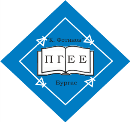                           „КОНСТАНТИН ФОТИНОВ“ – БУРГАС  Адрес: бул ”Хр.Ботев” №42, тел. 056/ 81 76 91 – директор, 056/ 81 76 96 ЗАТС и зам.-директори, e-mail: pgeeburgas@gmail.comДО ДИРЕКТОРАНА ПГЕЕ „КОНСТАНТИН ФОТИНОВ“БУРГАСЗАЯВЛЕНИЕза издаване на Удостоверение образец УП-2за брутно трудово възнаграждение или доходОт ____________________________________________________________________
/трите имена по лична карта/паспорт/адрес: гр./с. __________________, община ______________, област ____________ул. __________________________ №______ ж.к. ____________________________бл. _____, вх. _____, ет. _____, ап. _____, тел.:_________________,  E-mail: __________________________Моля, да бъде издадено Удостоверение образец УП-2 за брутно трудово възнаграждение или доходна __________________________________________________________________/трите имена по лична карта/ЕГН: _____________________, роден на ______________________ вгр./с. __________________, община ______________, област ____________за периода:от ____________ до ___________ на длъжност ______________________________от ____________ до ___________ на длъжност ______________________________от ____________ до ___________ на длъжност ______________________________в ____________________________________________________________________                       /изписва се мястото на работа/Забележка: Оригиналът на заявлението остава на съхранение в ПГЕЕ „К. Фотинов“ – Бургас.гр. Бургас, _____________ г.				подпис ______________/заявител/Приел документите:Забележка: В случай, че документите се получават от лице, различно от заявителя, в заявлението се изписва и адресът на получателя по лична карта.Вх. № в ПГЕЕ „К. Фотинов“ – Бургас__________________________________В случай, че желаете документите Ви да бъдат изпратени по пощата, моля попълнете ЧЕТЛИВО необходимата информация за пощенски плик.          Указания за попълване на заявлението:1. Заявлението се попълва от заявителя на ръка с печатни букви или електронно и се разпечатва.2. Заявителят посочва пълен адрес за кореспонденция.3. Ако заявителят промени адреса за кореспонденция след подаване на заявлението, той е длъжен в 7-дневен срок да посочи новия си адрес чрез писмено уведомление. Кореспонденцията и всички уведомления се изпращат на последния посочен от заявителя адрес и се считат за връчени.                                                                                                                                                                                                                                                    Прилагам следните документи:Прилагам следните документи:1. Копие от трудова/служебна книжкабр.2. Нотариално заверено пълномощнобр.3. Копие от нотариално заверено пълномощнобр.4. Документ за платена по банков път сума за препоръчана пратка по сметка на „Български пощи“ ЕАД: BG94SOMB91303123995700  BIC:  SOMBBGSF  Общинска банка,  клон Бургас, както следва 2,25лв за препоръчана пратка с „Известие за доставяне“.бр.5. Другибр.Заявявам желанието си издаденият индивидуален административен акт да бъде получен: /отбелязва се избрания начин на получаване и се полага подпис/Заявявам желанието си издаденият индивидуален административен акт да бъде получен: /отбелязва се избрания начин на получаване и се полага подпис/     На място в администрацията на ПГЕЕ „К. Фотинов“ – Бургас /подпис на заявителя/     Чрез „Български пощи“ ЕАД, като вътрешна куриерска пратка, на адреса изписан на стр.3 от заявлението. Декларирам, че пощенските разходи са за моя сметка, като давам съгласие документите да бъдат пренасяни за служебни цели./подпис на заявителя/Име и фамилия:                                                               Подпис:Длъжност:                                                                        Дата:Предал документите:Получил документите:Име и фамилия:Име и фамилия:Длъжност:Дата:Подпис:Подпис:Дата:Адрес:АДРЕС НА ПОЛУЧАТЕЛ:ИМЕ, ПРЕЗИМЕ, ФАМИЛИЯ__________________________________________Град/село:_________________ ,  Община ___________________ ,                        Област_____________________ул./бул./ж.к. _____________________________№/бл. _________вх. ______, ет. ______, ап. _______ Пощенски код: _______________Мобилен телефон: _____________________